Cvičný soubor do ICTZadání:Naformátujte text pod nadpisem Styl 1odstavec: písmo Arial Narrow, kurzíva, velikost 17, barva hnědá, řádkování 1,35, odsazen první řádek o 2 cm, odsazení zleva o 0,7 cm, zarovnání do bloku, mezery za odstavcem 6 b.Naformátujte text pod nadpisem Styl 2odstavec: písmo Verdana, velikost 9, řádkování 1,15, odsazení zleva o 1,5 cm, zarovnán vpravo, mezery před odstavcem 3 b.Vytvořte identickou (stejnou) tabulku pod obrázek předlohy tabulky.Vytvořte pomocí tabulátorů Jídelní lístek dle obrázku předlohy.Styl 1odstavecDvaasedmdesátiletý hollywoodský herec Harrison Ford utrpěl zranění poté, co se malé letadlo, které sám pilotoval, zřítilo na golfové hřiště v Los Angeles. O nehodě informoval americký web TMZ, který se specializuje na hollywoodské hvězdy.Styl pro 2odstavecHerec pilotoval letoun z roku 1942. Úřady uvedly, že šlo o dvoumístný jednomotorový stroj Ryan Aeronautical ST3KR. Na něm se za druhé světové války cvičili piloti amerických stíhaček.Letadlo se zřítilo v plážové čtvrti Venice na golfové hřiště Penmar. Byl jediným člověkem na palubě. Ford utrpěl několikanásobná tržná poranění hlavy. Dva lékaři, kteří vyrazili hrát golf, ho ošetřili na místě. Pak záchranka herce odvezla do nemocnice ve Venice, na západě Los Angeles.TabulkaObrázek tabulky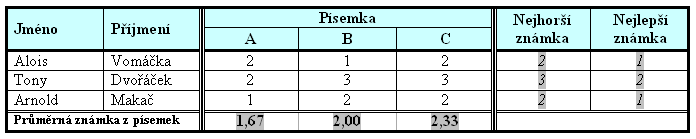 Vaše vytvořená tabulkaTabulátoryTabulátory s vodícím znakem:	Jméno	Příjmení	Výplata	Srážky	Béďa	Lorenc	10 548.50	7 821,48	Nikol	Nikitěnko	245 145,23	125 478,78	Petr	Svoboda	15 125,326	6465.78	Pavel	Novák	1 546 465	545 454Obrázek předlohy jídelního lístku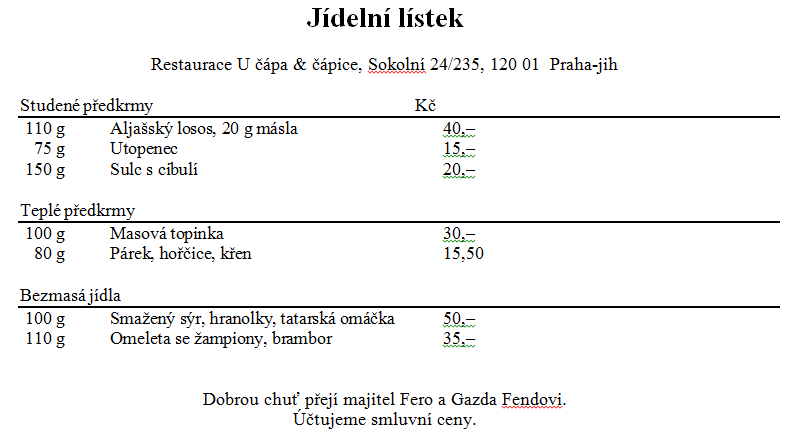 Jídelní lístek